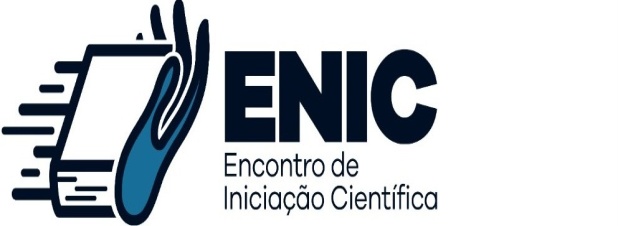 Farmacologia em diabetes aplicada à teoria de enfermagem de Wanda de Aguiar Horta: construção e avaliação de sequências didáticas em ambiente virtual de aprendizagem.LIMA, Julia Amorim1 (juamoriim@hotmail.com); RENOVATO, Rogério Dias²(rrenovato@gmail.com); 1Discente do curso de Enfermagem da UEMS – Dourados;2Docente do curso de Enfermagem da UEMS – Dourados.O objetivo da pesquisa foi avaliar sequência didática ao conteúdo de farmacologia em diabetes mellitus pautado pela teorista de enfermagem Wanda de Aguiar Horta, tendo como fio condutor da pesquisa, o losângo didático. A sequência didática construída a partir do losângo molda a elaboração, execução e validação do conhecimento, agregando sentido na atividade de ensino e no método, juntamente com o respaldo da Teoria de Necessidades Humanas Básicas de Horta, uma das principais teoristas da enfermagem. Além de apontar a suma importância da enfermagem no enfrentamento de uma condição crônica como o diabetes.Tratou-se de pesquisa de desenvolvimento tecnológico, composta das etapas de planejamento, implementação e avaliação. O projeto foi realizado através de quatro modúlos explicativos sobre diabetes mellitus voltado para enfermagem utilizando a teoria de Wanda Aguiar Horta em uma plataforma virtual na modalidade a distância em formato de projeto de ensino. Participaram 22 estudantes de enfermagem da Universidade Estadual do Mato Grosso do Sul, que se inscreveram no projeto  e executaram os 4 módulos, epor fim avaliaram o processo educativo através de um questionário disponível na plataforma que contia 6 questões relacionadas à qualidade do conteúdo disponibilizado e da dinâmica aplicada. No decorrer do processo educativo, foi disponibilizado o feedbackde todos as atividades, assim como esclarecimento de dúvidas sobre o contéudo via email e whatsapp. A avaliação foi realizada por 10 alunos, que apontaram possibilidades, potencialidades e sugestões. Essapesquisapermitiu abordar a farmacologia articulada a uma teoria de enfermagem brasileira, como a Teoria das Necessidades Humanas Básicas de Wanda Horta. Além disso, oportunizou o desenvolvimento de tecnologia educativa centrada no aluno, o que contribui para relembrar, sedimentar e expandir os saberes acerca da farmacologia empregando uma teoria de enfermagem.Palavras-chave: Tecnologia Educacional; Teorias de Enfermagem; Sequência Didática; Diabetes Mellitus;Agradecimentos: Ao Conselho Nacional de Desenvolvimento Científico e Tecnológico (CNPq) pela concessão de bolsa de iniciação científica ao primeiro autor e ao orientador e coautor da pesquisa.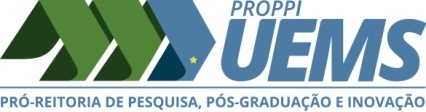 Cidade Universitária de Dourados - CP 351 - CEP 79804-970 - DOURADOS - MS Tel. (067) 3902-2538iniciacaocientifica@uems.br